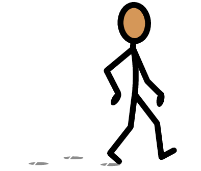 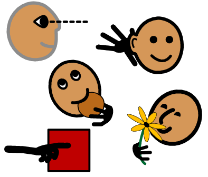 Senses walk 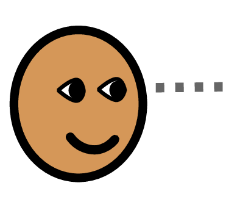 I can see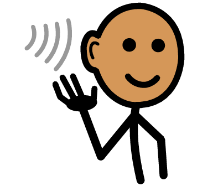 I can hear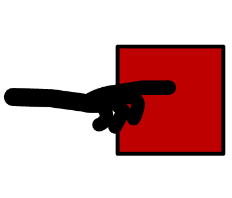 I can feel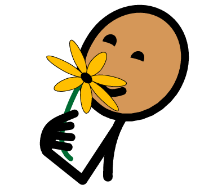 I can smell